LOYOLA COLLEGE (AUTONOMOUS), CHENNAI – 600 034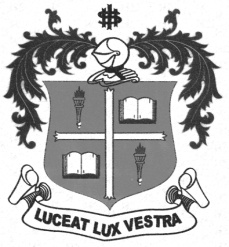 B.A. DEGREE EXAMINATION – SOCIOLOGYFIFTH SEMESTER – NOVEMBER 2012SO 5403 - SOCIAL ANTHROPOLOGY                 Date : 16/11/2012 	Dept. No.	        Max. : 100 Marks                 Time : 9:00 - 12:00 	                                             Part – AWrite a short note on ALL of the following in about 30 words each: 	                    (10 x 2 = 20 Marks)Anthropology.Garbage Project.Double Descent.Family of Orientation.Ethnology.Levirate.Ceremonial exchange.Neolocal Residence.Subsistence economy.Social sanctions.Part – BAnswer any Five questions in about 300 words each: 		                                    (5 x 8 = 40 Marks)Consider the difference between reciprocity and market exchange. What role does each play in your own society?What are the functions of marriage?Does ethnocentrism pose more of a problem in the today’s world than in the past? Argue with examplesWhat is a descent group? Describe how it helps in organising society along kinship lines.Explain the production and conception pattern of primitive economy.Highlight the characteristics of tribal government.Highlight the typologies of family constructed on the criterion of residence.Part – CAnswer any Two questions in about 1200 words each: 	                                               (2 x 20 = 40 Marks)‘The family is a universal, essential and beneficial social institution’ Discuss.Examine the various ways of acquiring a mate in a tribal society.Examine in detail the Kula ring system. How is it a socio-economic institution?What is the difference between custom and law? Explain in detail the structure of the government in tribal societies. *******